Сегодня, в рамках проекта "Здоровый регион" "Эстафету здоровья" принимало с. Ильино.
Дружная команда специалистов ГУЗ "Липецкая РБ" с составе невролога, окулиста, акушер гинеколога, терапевта, не только провела консультативный прием, но и рассказали всем желающим, о том, как важно в наше время вести здоровый образ жизни!
Возглавляла "Эстафету здоровья" активный приверженец здорового образа жизни, врач окулист Мария Юрьевна Жданова!
Следите за графиком проведения "Эстафет здоровья" в нашей группе!
Будьте здоровы!
Отделение медицинской профилактики ГУЗ "Липецкая РБ"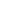 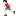 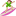 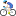 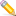 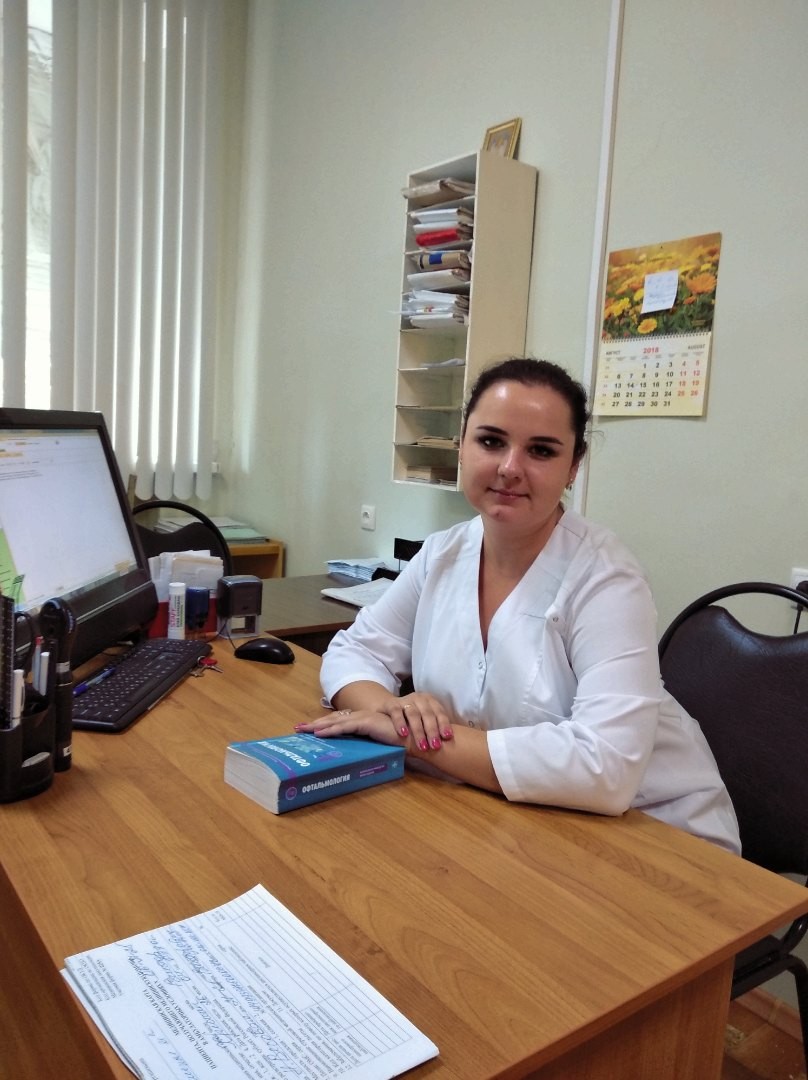 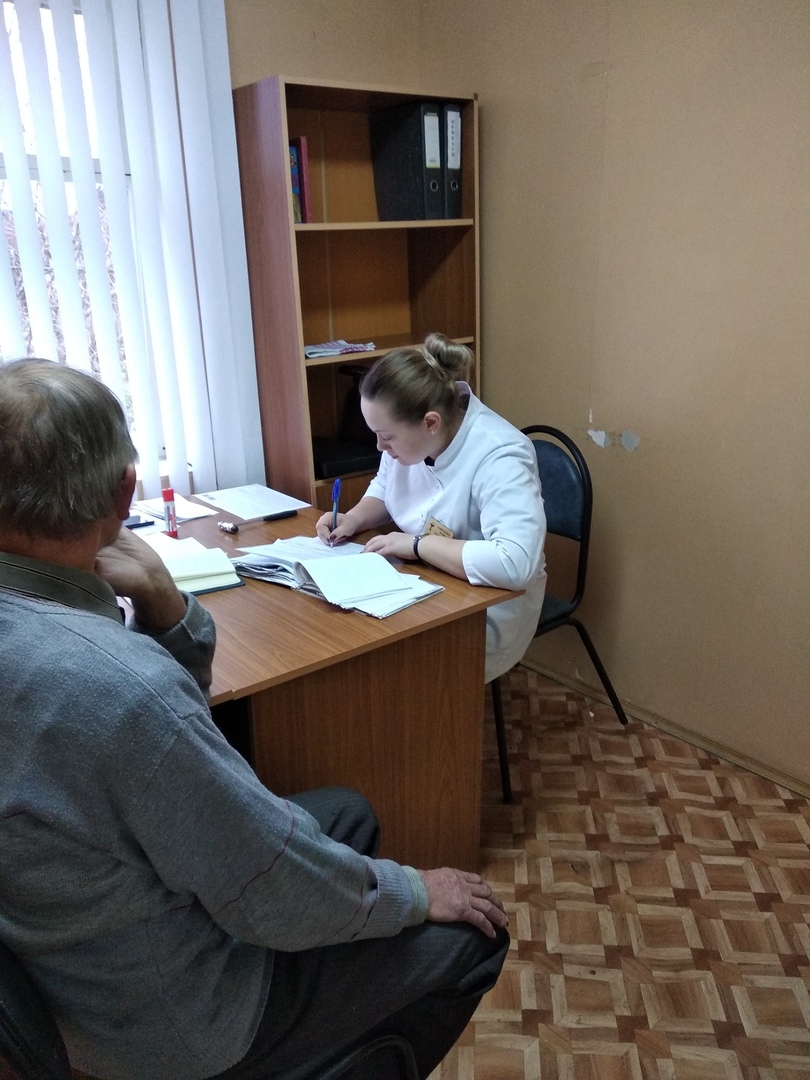 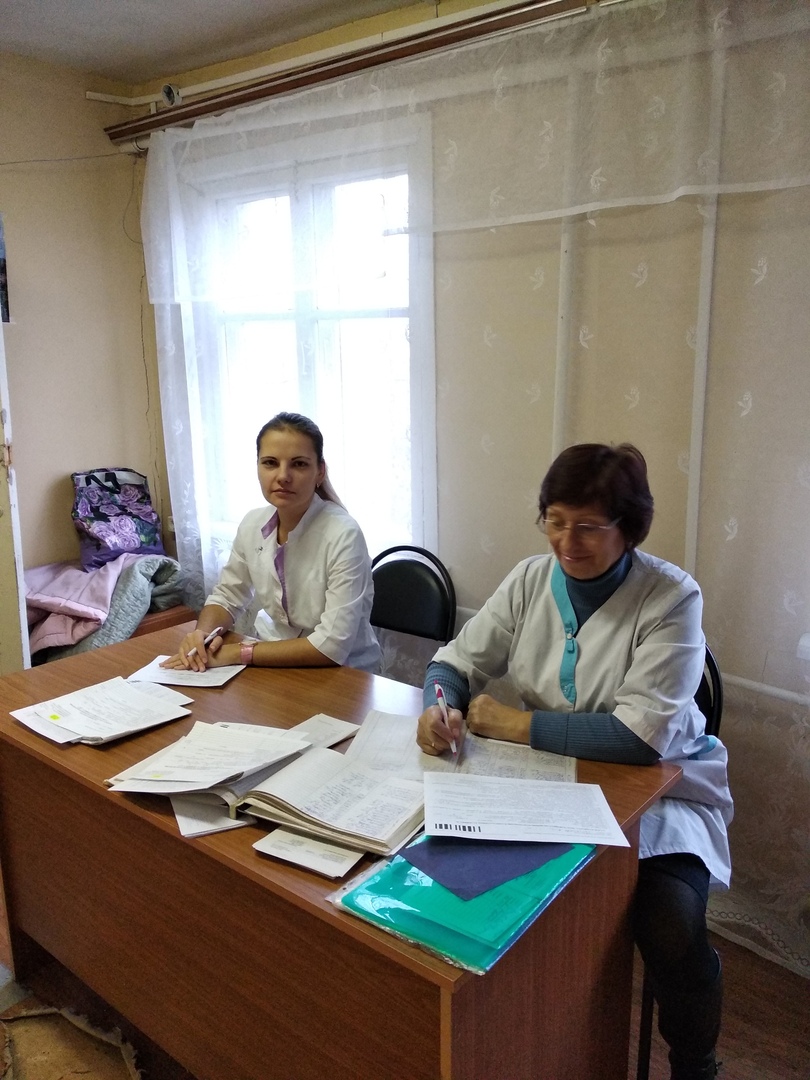 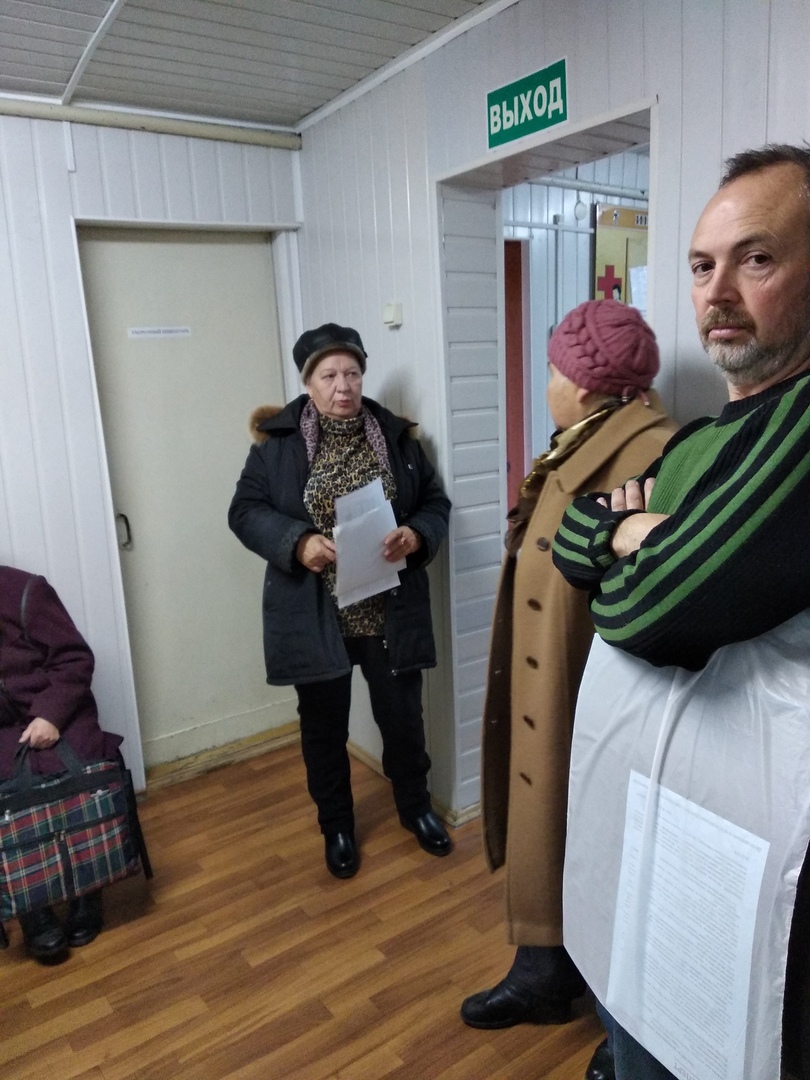 